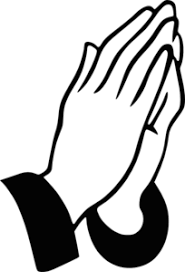 KILLASSER/CALLOW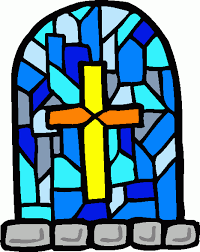 PARISH NEWSLETTER Fr. John Durkan (094) 9024761  	  	No 363					E-mail: frjohnd@gmail.comSECOND SUNDAY OF LENT								13th March 2022MASS INTENTION FOR THE NEXT MONTHSat 12th Callow 12noon	Months Mind Mass for Frank TimilinSat 12th Killasser 7pm	Kathleen & Pat Joe Tansey, Cartron & deceasedSun 13th Callow 10am	Ada McNulty,CullenSun 13th Killasser 12 noon	People of the Parish Mon 14th Killasser 10am	Morning MassWed 16th Killasser 8pm	Vigil Mass for St. Patrick (Please note this mass is not at 7pm)Thurs 17th Callow 10am		Brian Ruane, Cartronduff & Catherine & Patrick Meehan, DerreenMarie and James Cronolly, Doontas and deceased of Cronolly and Carr familiesThurs 17th Killasser 12 noon	St. Patricks Day MassFri 18th Killasser 10am	Morning MassSat 19th Killasser 7pm	Mary Kate Groarke, 1st Anniv.Sun 20th Callow 10am	Morning MassSun 20th Killasser 12 noon 	People of the ParishPRAY FORFrank Timlin, PrebaunMichael Joe Brown, BoleboyMary Kelly, CloonfinishSWINFORD PARADEThe Swinford St.Patricks Day Parade will be held on Thursday March 17th. Assembly is at Swinford Amenity Park from 2pm with the event commencing at 3pm sharp. Route is Chapel Street, Circular Rd, Main Street Bridge Street, Market Street. Floats when approaching from Main Street will not stop at the reviewing stand but will do so from Market Street. In the interests of safety and to ensure everybody has an enjoyable day please co-operate with the organisers, stewards and an Garda Siochanna. A parade presentation Function will be held on Saturday night March 19th in the Gateway Hotel, Swinford at 8pm.ALTAR SERVERSWe are now inviting Altar Servers to come and serve mass or be trained to serve mass. Contact Fr. John about this.KCC-FEBRUARY 2022 50/50 DRAWThe February 50/50 draw jackpot was €685 and was won by Phil Rowley.   Tom Lavin and Laura Groarke won a €20 spot prize each.   Congratulations to everyone. The March draw will take place on Saturday 2nd April in the Turf Shed.   A list of future monthly draws will be included in the upcoming newsletter.PARISH SPRING CLEANDuring the weekend of the 19th & 20th March the committee may invite parishioners to assist them in collecting rubbish scattered plans along the parish roads.A Scrap Metal Collection is potentially planned for the weekend of the 23rd & 24th April.  Please contact a member of the committee if you have anything you wish to have collected.   More details to follow.25 CARD DRIVEThe Community Care Committee and Centre Committee are holding a 25 Card Drive on Monday 11th April at 8.30pm.  The prize money is €1,000 with spot prizes also available.   The Hyland Family have gifted the prize money and spot prizes in memory of Val.   Admission is €10.KCC-AGMThe AGM is planned to take place on Friday 20th May 2022.   More details to followKILLASSER COMMUNITY CARThe KCC committee recently liaised with Local Link Mayo (LLM) in relation to the potential of LLM funding a community car.   If these discussions prove successful some funding will be made available to cover the cost of a car (to be leased), car insurance and tax and general running costs.   This service would run on a trail basis to facilitate social and recreational activities within the parish.   A volunteer group of drivers will need to be established to run the service.   More details to followLOCAL LINK MAYO SERVICESLocal Link Mayo is happy to confirm that the Friday service from Killasser to Swinford has returned to full capacity.   Please contact Local Link at 094 900 5150 if interested or want more information.   The bus picks up in Killasser Village at 10.30am and stops at Creggane and Ballincurra on route to Swinford with the bus returning from Swinford at 2pm.   The route can be modified to facilitate door to door pick up and drop off.   The service is free for those who have a Free Travel Pass.   Adults €2.50 single, €5 return.   Students/U-18’s €1.5 single, €3 return.   U-5’s Free.LAWNMOWER & CHRISTMAS LIGHTSThe KCC committee, in conjunction with other parish committees, are looking to fund the purchase of a village lawnmower that will cover church, school, centre and estate grounds.   The lawnmower will hopefully be purchased in time for the summer season.The KCC committee are looking to fund the purchase of a Christmas tree and lights for the village, similar in style to Foxford, in preparation for Christmas 2022. The above purchases will cost approximately €10,000 and to fund this the committees may reply upon a combination of own funds, fundraising and a parish GoFundMe Campaign.   More details to follow.KCC-BROADBAND HUBIf anyone wishes to use the broadband hub in Killasser Community Centre please contact a member of the committee or Paul Hyland @ 087 610 9192KILLASSER PARISH CALENDARMike Gribben, in conjunction with KCC Committee, is planning to produce a Killasser Parish Calendar for 2023.   The theme will be “Out and about in Killasser through the year”.There will be a competition, open to all ages, for photographs to be selected for each month.   New and old photos accepted.   The intention is to have three age categories, Under 12, 12 to 18 and Over 18.   More information will follow soon.OTHER PARISH EVENTS PLANNED FOR 2022Please see below a list of some parish events that are planned for 2022.   The events are listed in chronological order but this is subject to change with more details to follow in due course.   Please contact Fr. John if you wish to have an event added to this list.   A more comprehensive list of all parish events may be drawn up and included in the parish newsletter.First Confession:				Wednesday 16th March 7pmFirst Communion:				Saturday 2nd April 12 noon25 Card Drive:                                                    Monday 11th AprilScrap Metal Collection:                                  Weekend 23rd & 24th AprilFr. John Birthday Mass & Party			Friday 29th April 7pm Church & 8pm Turf ShedConfirmation					Saturday 14th May 12 noonKCC AGM:                                                           Friday 20th MaySt. Georges v Killasser Soccer:                     Saturday 18th JuneWillie O’Neill Football Tournament:         Early August (TBD)Mia’s Mini Tractor, Bike & Trike Run:       Sunday 14th AugustParish Calendar Competition Results:      September (TBD)Tara’s Run for Fun:                                          Saturday 8th OctoberFriday Night Indoor Soccer to return:      Early October (TBD)Killasser Tractor Drive:                                   Sunday 6th NovemberSaint Stephen’s Day Walk:                            Monday 26th DecemberAPOLOGETICS CONFERENCEEvangelium will host a one-day young adult Apologetics Conference in All Hallows' College, Drumcondra, Dublin on 26th March from 9am. The conference includes Mass, informative talks & workshops by clergy, religious & laity, concluding that evening with a social. The talk topics are on Apologetics, Scripture, Dogma & the Church. The cost including lunch & supper is €38. For details & booking see www.evangelium.ie, "Evangelium Ireland" on Facebook, evangeliumireland@gmail.com or 0862189025.SYNOD PRAYER“We stand before You, Holy Spirit, as we gather together in Your name. With You alone to guide us, make Yourself at home in our hearts; Teach us the way we must go and how we are to pursue it. We are weak and sinful; do not let us promote disorder. Do not let ignorance lead us down the wrong path nor partiality influence our actions. Let us find in You our unity so that we may journey together to eternal life and not stray from the way of truth and what is right. All this we ask of You, who are at work in every place and time, in the communion of the Father and the Son, forever and ever. Amen”A Synod is a process of listening and walking together as a Church. We will give more details later about how you can be involved.  Kilkelly. Co Mayo. IrelandConfidentiality Note:
This email may contain confidential and/or private information. If you received this email in error please delete and notify sender.